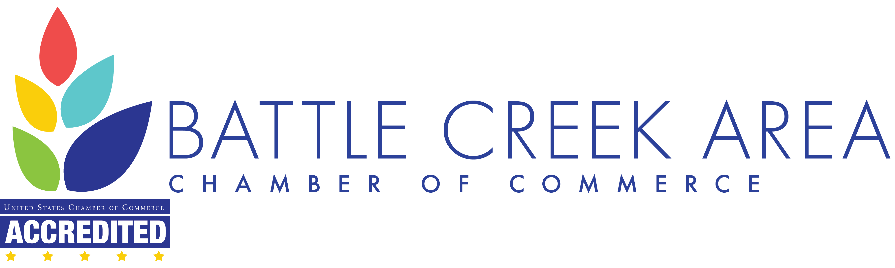 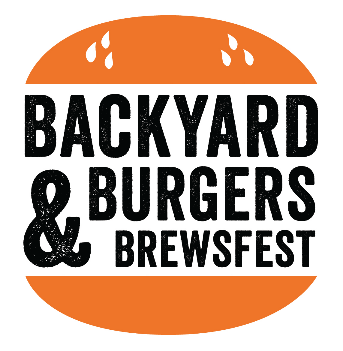 2022 Sponsorship AgreementBusiness Name ________________________________________________________________________Name of Contact Person_________________________________________________________________Title ________________________________________________________________________________Phone Number__________________________ Email_________________________________________Billing Address: ____________________________________________________________________________________________________________________________________________________________Cell Phone Number_______________________Sponsorship Type (Circle One)$5,000 Event Sponsor (limited to 1) top billing sponsorship with naming rights$2,500 Sound Sponsor (limited to 2) sponsor the main stage and sound for the festival$1,500 Band Sponsor (limited to 2) sponsor our two local bands for the evening $750 Beverage Sponsor (limited to 4) brand visibility, increased sales in Calhoun County$500 Food Truck Sponsor (limited to 20) with a goal of 20 food trucks for the festival help us bring a variety of great eats to the festival $300 Game Sponsor (limited to 4) bring the backyard fun to the festival by supporting the funPayment Method (Circle One) all payments must be received by no later than August 5, 2022CheckCredit CardPayPalSend InvoiceAuthorizing Person’s Signature___________________________________________________________Please email your company logo to office@battlecreek.org for promotional materials